UNIVERSIDAD NACIONAL DE INGENIERÍA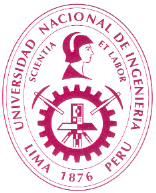 FACULTAD DE INGENIERÍA CIVILAPORTES DE LA ASIGNATURA A LOS RESULTADOS DEL ESTUDIANTE    Aporte:       D: Aporte Directo         I: Aporte Indirecto         En blanco: No AportesAsignaturaDocenteResultados del EstudianteAporte1.  Diseño en IngenieríaDiseña obras civiles que satisfacen requerimientos y necesidades, así como restricciones económicas, legales, sociales y de sostenibilidad.2. Solución de ProblemasIdentifica, diagnostica, formula y resuelve problemas usando las técnicas, métodos, herramientas y normas en el dominio de su especialidad.3. Aplicación de las CienciasAplica los conocimientos y habilidades en matemáticas, ciencias e ingeniería para la solución de problemas.4. Experimentación y PruebasFormula y conduce experimentos y pruebas, analiza los datos e interpreta resultados.5. Práctica de la Ingeniería ModernaUsa las herramientas y técnicas modernas de la ingeniería necesarias para la práctica profesional.6. Impacto de la IngenieríaComprende el impacto que las soluciones de la ingeniería civil tienen sobre las personas, las empresas y la sociedad en un contexto local y global.7. Gestión de ProyectosPlanifica y gestiona proyectos de ingeniería civil con criterios de calidad, eficiencia, y rentabilidad.  8. Conciencia AmbientalConsidera la importancia de la preservación y mejora del medio ambiente en el desarrollo de sus actividades profesionales.9. Aprendizaje Durante Toda la VidaReconoce la importancia del aprendizaje continuo para permanecer vigente y actualizado en su campo de desarrollo profesional. 10. Conocimiento de Asuntos ContemporáneosEstá informado de los acontecimientos nacionales y mundiales más relevantes.  11. Responsabilidad Ética y ProfesionalAsume responsabilidad por los proyectos y trabajos realizados y evalúa sus decisiones y acciones desde una perspectiva ética.12. ComunicaciónSe comunica de manera clara y convincente en forma oral, escrita y gráfica según los diferentes tipos de interlocutores o audiencias.13. Trabajo en EquipoReconoce la importancia del trabajo grupal y se integra y participa en forma efectiva en equipos multidisciplinarios de trabajo.  